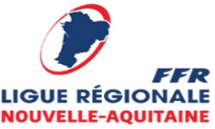 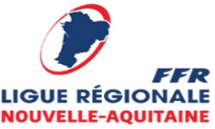                                                                       CHALLENGE FEDERAL M14 M15F        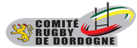 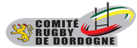 Fiche d’engagementSaison 2023 – 2024       A renvoyer à tomasella.jc@orange.fr , olivier.gagnac@gmail.com et szorzetto@icloud.com  avant le 19 septembre 2023Remplir une fiche par équipeClub : Rassemblement :Club : support Nombre d’équipes engagées :  jeu à XV :              Effectif prévu : Nombre d’équipes engagées :  jeu à X :                Effectif prévu : M14 : Responsable administratif M14 ou EDR	Nom                                   Prénom : Mobile : Adresse mail N° de licence :M14 : N°1 Educateur accompagnant M14Nom : Prénom : Adresse mail : Mobile : Licence n° : Diplôme :M14 : N°2 Educateur accompagnant M14	Nom : Prénom : Adresse mail : Mobile : Licence n° : Diplôme : En cas de rassemblement Clubs participants : Pensez à remplir la convention de rassemblement 